ΑΝΑΚΟΙΝΩΣΗ ΑΣΦΑΛΙΣΗΣ ΟΧΗΜΑΤΩΝ    Ο Δήμος Αργιθέας καλεί τους ενδιαφερόμενους να προσκομίσουν, έγγραφες σφραγισμένες προσφορές για την ασφάλιση των υπηρεσιακών του οχημάτων και μηχανημάτων.    Οι ενδιαφερόμενοι θα πρέπει να καταθέσουν οι ίδιοι ή να αποστείλουν ταχυδρομικώς την οικονομική τους προσφορά μέχρι τις 08/09/2023 στον Δήμο Αργιθέας, Ανθηρό, Τ.Κ. 43060, τηλ. 2445350421 Αντιδήμαρχος υπεύθυνος τμ. προμηθειών   Χαράλαμπος Πούλιος (κιν. 6988080106).  Το έντυπο της προσφοράς που θα κατατεθεί θα πρέπει να είναι το πρότυπο έντυπο οικονομικής προσφοράς του Δήμου Αργιθέας με βάση τα οχήματα που αναφέρονται και ακολουθεί παρακάτω.   Κριτήριο κατακύρωσης είναι η χαμηλότερη τιμή με βάση την ασφάλιση όλων των οχημάτων για σωματικές βλάβες, υλικές ζημιές (αστική ευθύνη), νομική προστασία, υλικές ζημιές από ανασφάλιστο όχημα και επιπλέον για τα μηχανήματα του Δήμου, αστική ευθύνη κατά την λειτουργία τους ως εργαλείο.Στα οχήματα 1,2, 4, 20 & 21 στην προσφορά να περιλαμβάνονται και οι καλύψεις πλήρης οδικής βοήθειας και θραύση κρυστάλλων.Στα οχήματα 3, 5, στην προσφορά να περιλαμβάνεται   και η κάλυψη της θραύσης κρυστάλλων Στην προσφορά των παραπάνω οχημάτων να περιλαμβάνεται   η φροντίδα ατυχήματος και το προσωπικό ατύχημα.Ο χρόνος ασφάλισης ισχύει από την υπογραφή της σύμβασης και έως τη λήξη των ασφαλιστηρίων συμβολαίων σύμφωνα με τον ανωτέρω πίνακα.Η διαδικασία που θα ακολουθήσει για την παραπάνω υπηρεσία, είναι αυτή της απευθείας ανάθεσης από τον Δήμαρχο, ύστερα από έγγραφη κατάθεση έγγραφων προσφορών σε κλειστό φάκελο.Θα γίνουν δεκτοί όσοι υποβάλουν προσφορά για όλες τις υπηρεσίες και για το σύνολο του στόλου οχημάτων.Κριτήριο κατακύρωσης θα είναι η χαμηλότερη τιμή προσφοράς.Η ασφαλιστική εταιρεία που θα επιλεγεί θα πρέπει να διαθέτει πιστοποιητικό φερεγγυότητας.Η παρούσα πρόσκληση θα αναρτηθεί στον πίνακα ανακοινώσεων και στην επίσημη ιστοσελίδα του Δήμου μας από σήμερα έως και την ημέρα της διαδικασίας 08/09/2023.Ο ΔήμαρχοςΑνδρέας Στεργίου 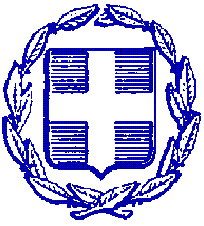 ΕΛΛΗΝΙΚΗ ΔΗΜΟΚΡΑΤΙΑ  ΠΕΡΙΦΕΡΕΙΑ ΘΕΣΣΑΛΙΑΣΝΟΜΟΣ ΚΑΡΔΙΤΣΑΣΔΗΜΟΣ ΑΡΓΙΘΕΑΣΓΡΑΦΕΙΟ  ΔΗΜΑΡΧΟΥΤαχυδρομική Δ/νση: Ανθηρό ΑργιθέαςΤ. Κ : 430 60Πληροφορίες: Ο. Κλάρα  Τηλέφωνο:  2445350421FAX: 2445350419Email :  o.klara@argithea.gov.grΑΝΘΗΡΟ      29/08/2023ΑΡΙΘΜ. ΠΡΩΤ.  3439Α/ΑΑΡΙΘΜΟΣ ΚΥΚΛΟΦΟΡΙΑΣΙΠΠΟΙΚΑΤΗΓΟΡΙΑ ΟΧΗΜΑΤΟΣΧΡΗΣΗΧΡΗΣΗΕΝΑΡΞΗΛΗΞΗΠΟΣΟ1ΚΗΙ 229116ΜΙΝΙ ΜΠΑΣΕΙΧΕΙΧ16-9-202316-9-20242ΚΗΙ 409616ΜΙΝΙ ΜΠΑΣΕΙΧΕΙΧ16-9-202316-9-20243ΚΗΙ 226319ΛΕΩΦΟΡΕΙΟΛΕΩΦΛΕΩΦ16-9-202316-9-20244ΚΗΗ 662811ΕΠΙΒΑΤΙΚΟΕ.Ι.Χ.Ε.Ι.Χ.10-10-202310-10-20245ΚΗΗ 662917ΛΕΩΦΟΡΕΙΟΛΕΩΦΛΕΩΦ10-10-202310-10-20246ΚΗΥ 189117ΗΜ 4Χ4ΦΙΧΦΙΧ16-9-202316-9-20247ΚΗΥ 187517ΗΜ 4Χ4ΦΙΧΦΙΧ16-9-202316-9-20248ΚΗΥ 189917ΗΜ4Χ44Χ416-9-202316-9-20249ΚΗΙ 410535ΑΠΟΡΡΙΜΜΦΙΧΑΠΦΙΧΑΠ10-10-202310-10-202410ΚΗΙ 410918ΑΠΟΡΡΙΜΜΦΙΧΑΠΦΙΧΑΠ10-10-202310-10-202411ΜΕ 48915140ΓΚΡΕΙΝΤΕΡΕΙΔΙΚΟΥ ΤΥΠΟΥΕΙΔΙΚΟΥ ΤΥΠΟΥ16-9-202316-9-202412ΜΕ 101843207ΦΟΡΤΩΤΗΣΕΙΔΙΚΟΥ ΤΥΠΟΥΕΙΔΙΚΟΥ ΤΥΠΟΥ16-9-202316-9-202413ΜΕ 8693797ΦΟΡΤΩΤΗΣΕΙΔΙΚΟΥ ΤΥΠΟΥΕΙΔΙΚΟΥ ΤΥΠΟΥ16-9-202316-9-202414ΜΕ 4889497ΦΟΡΤΩΤΗΣΕΙΔΙΚΟΥ ΤΥΠΟΥΕΙΔΙΚΟΥ ΤΥΠΟΥ16-9-202316-9-202415ΜΕ 4891697ΦΟΡΤΩΤΗΣΕΙΔΙΚΟΥ ΤΥΠΟΥΕΙΔΙΚΟΥ ΤΥΠΟΥ16-9-202316-9-202416ΜΕ 98087196ΓΚΡΕΙΝΤΕΡΕΙΔΙΚΟΥ ΤΥΠΟΥΕΙΔΙΚΟΥ ΤΥΠΟΥ16-9-202316-9-202417ΜΕ 86940100ΠΟΛΥΜΗΧΑΝΗΜΑΕΙΔΙΚΟΥ ΤΥΠΟΥΕΙΔΙΚΟΥ ΤΥΠΟΥ16-9-202316-9-202418ΚΗΗ 663317ΗΜ 4Χ4ΦΙΧΦΙΧ15-9-202315-9-202419ΜΕ 140168110ΕΚΣΚΑΦΕΑΣ ΦΟΡΤΩΤΗΣ JCBΕΙΔΙΚΟΥ ΤΥΠΟΥΕΙΔΙΚΟΥ ΤΥΠΟΥ24-9-202324-9-202420ΚΗΗ 664313OPEL ZAFIRA-AEΙΧEΙΧ09-10-202309-10-202421ΚΗΗ 66419JIMNYΙΔΙΩΤΙΚΗΙΔΙΩΤΙΚΗ23-09-202323-09-202422ΚΗΗ 664854ΑΠΟΡΡΙΜΜΦΙΧΑΠΦΙΧΑΠ23-09-202323-09-202423ΜΕ 150235110ΕΚΣΚΑΦΕΑΣ ΦΟΡΤΩΤΗΣ JCBΕΙΔΙΚΟΥ ΤΥΠΟΥΕΙΔΙΚΟΥ ΤΥΠΟΥ23-09-202323-09-202424ΚΗΗ 663125MERCEDESΦ.Ι.Χ.Φ.Ι.Χ.18-12-202316-09-202425ΚΗΗ 663272MERCEDESΦ.Ι.Χ.Φ.Ι.Χ.18-12-202316-09-202426ΑΣΤΙΚΗ ΕΥΘΥΝΗ ΩΣ ΕΡΓΑΛΕΙΟΑΣΤΙΚΗ ΕΥΘΥΝΗ ΩΣ ΕΡΓΑΛΕΙΟΑΣΤΙΚΗ ΕΥΘΥΝΗ ΩΣ ΕΡΓΑΛΕΙΟΑΣΤΙΚΗ ΕΥΘΥΝΗ ΩΣ ΕΡΓΑΛΕΙΟ16-9-202316-09-2024